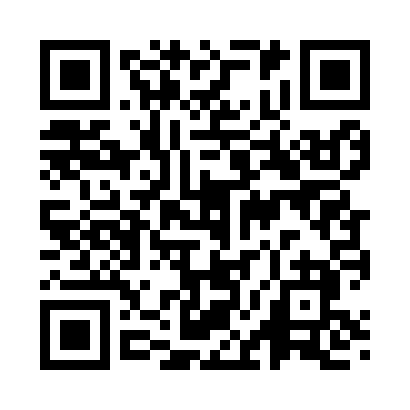 Prayer times for Sabraton, West Virginia, USAMon 1 Jul 2024 - Wed 31 Jul 2024High Latitude Method: Angle Based RulePrayer Calculation Method: Islamic Society of North AmericaAsar Calculation Method: ShafiPrayer times provided by https://www.salahtimes.comDateDayFajrSunriseDhuhrAsrMaghribIsha1Mon4:205:561:245:218:5110:272Tue4:215:571:245:228:5110:273Wed4:225:571:245:228:5110:264Thu4:225:581:245:228:5110:265Fri4:235:581:245:228:5010:256Sat4:245:591:255:228:5010:257Sun4:256:001:255:228:5010:248Mon4:266:001:255:228:4910:249Tue4:276:011:255:228:4910:2310Wed4:286:011:255:228:4910:2211Thu4:296:021:255:228:4810:2212Fri4:306:031:255:228:4810:2113Sat4:316:041:265:228:4710:2014Sun4:326:041:265:228:4710:1915Mon4:336:051:265:228:4610:1816Tue4:346:061:265:228:4610:1717Wed4:356:071:265:228:4510:1718Thu4:366:071:265:228:4410:1619Fri4:376:081:265:228:4410:1520Sat4:386:091:265:228:4310:1321Sun4:396:101:265:228:4210:1222Mon4:416:111:265:218:4110:1123Tue4:426:121:265:218:4110:1024Wed4:436:121:265:218:4010:0925Thu4:446:131:265:218:3910:0826Fri4:456:141:265:218:3810:0627Sat4:476:151:265:208:3710:0528Sun4:486:161:265:208:3610:0429Mon4:496:171:265:208:3510:0230Tue4:506:181:265:208:3410:0131Wed4:526:191:265:198:3310:00